6th INTERNATIONAL FORMAELIV WORKSHOP IN CLINICAL FORENSIC MEDICINE  MONTPELLIER, Friday, May 18th, 2018 (9.00 am - 6.30 pm) to Saturday, May 19th, 2018 (9.00 am – 4.00 pm).Topic : Domestic violence(PROVISIONNAL PROGRAM) Friday, May 18th, 2018 :9.00 am – 9.30 am : Welcoming participantsOpening speech : Prof. E. BACCINO, MD, Chief of the Forensic Médicine Department, University Hospital of Montpellier, France, and Prof. C. CATTANEO, MD, PhD, Laboratorio di Antropologia e Odontologia Forense Sezione di Medicina Legale, LABANOF, Università degli Studi, Milano, Italy.9.30 am – 10.45 am : Domestic violence : Definition, epidemiology, diagnosis, prevention management, legal aspects and organization in the world and in Australia (part 1/2) : Dr. M. NITTIS, Head of Department at the Forensic Medical Unit, WSLHD/NBMLHD, Blacktown Hospital, Australia. 10.45 am – 11.00 am : COFFEE BREAK and posters session.11.00 am – 12.00 pm : Domestic violence : Definition, epidemiology, diagnosis, prevention management, legal aspects and organization in the world and in Australia (part 2/3) : Dr. M. NITTIS.12.00 pm – 12.30 pm : Case reports : Prof. E. BACCINO, Prof. C. CATTANEO.12.30 pm – 2.00 pm : LUNCH (not included in registration fees) and POSTER SESSION2.00 pm – 3.30 pm : Domestic violence : Definition, epidemiology, diagnosis, prevention management, legal aspects and organization in the world and in Australia (part 3/3) : Dr. M. NITTIS.3.30 pm – 3.45 pm : COFFEE BREAK and POSTER SESSION.3.45 pm – 5.00 pm : Management of domestic violence in the UK : Prof. M. STARK, MB, Consultant Forensic Physician, Chairman of the Forensic Science Sub-Committee of the Faculty of Forensic and Legal Medicine, UK.5.00 pm – 6.00 pm : Management of domestic violence in Eastern Europe : Dr. G. HARING and Dr. T. ZUPANC, MD, Department of Forensic Medicine and Dentistry, University of Ljubljana, Faculty of Medicine, Slovenia6.00 pm – 6.30 pm : Case reports : Prof. E. BACCINO, Prof. C. CATTANEO.Saturday, May 19th, 20189.00 am – 9.30 am :-          Psychological impact of domestic violence on adult couples : Dr. F. CAUSSE-VERSAVEAU, MD, Department of Adult Psychiatry, Hôpital La Colombière, Forensic psychiatry University Hospital of Montpellier, France. 9.30 am – 10.00 am :-          Psychological impact of domestic violence on children : Dr. D. PASSERIEUX, MD, Department of Child and Adolescent Psychiatry, Hôpital Saint Eloi, University Hospital of Montpellier, France. 10.30 am – 11.00 am :-          COFFEE BREAK and  POSTER SESSION 11.00 am – 11.30 pm :-          Medical support for perpetrators of domestic violence : Dr. M. LACAMBRE, MD, Forensic psychiatry, University Hospital of Montpellier, France. m – 12.15 pm : Can family thérapies treat domestic violence ? : W. BODKIN, psychologist, teacher, fellow Forensic psychiatry team, University Hospital of Montpellier, France. 12.15 pm – 13.30 pm : -          LUNCH (not included in registration fees).1.30 pm – 2.00 pm :Comparative legislation on the fight against domestic violence in Europe :  O. SAUTEL, Lawyer, Lecturer at the Faculty of Law of Montpellier, France2.00 pm – 3.00 pm :-         Sociology and Economic Impact of Violence on Families : Dr M. NITTIS 3.00 pm – 4.00 pm : -          Case reports and conclusive remarks  : Prof. E. BACCINO, Prof. C. CATTANEO.Registration fees ( Registration deadline :  March 30th 2017)Workshop in Clinical Forensic Medicine for general public : 300€Workshop in Clinical Forensic Medicine for the members of FORMAELIV and AMLTCM : 200€ Workshop in Clinical Forensic Medicine for medical students : 120€ Workshop in Clinical Forensic Medicine + Workshop forensic photography for general public : 450€ Workshop in Clinical Forensic Medicine + Workshop forensic photography for the members of FORMAELIV and AMLTCM : 370 € Workshop in Clinical Forensic Medicine + Workshop forensic photography for medical students : 250 € FORMAELIV : FORENSIC MEDICINE ASSOCIATION for the EXAMINATION of the LIVING Contact : Maguette NIANG       maguette.niang.mn@gmail.com   	  Eric BACCINO             e-baccino@chu-montpellier.fr                  Philippe CATHALA   philippe-cathala@chu-montpellier.fr33 (0)4 67 33 85 86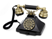 